小兒抽搐病人之護理指導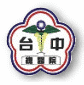 10501審閱1.大人保持鎮靜，不要慌張，將患者送醫。2.維持呼吸道的通暢，但不可強塞任何東西進入病童口腔。3.讓病童側躺以防嗆到，適當的鬆開病童的衣物。4.病童尚未完全清醒，不宜進食。5.千萬不要嘗試餵食口服退燒藥。6.清除現場危險物品，以免撞傷，不要用力拍打或搖晃病童。7.用枕頭等柔軟的物品或手墊著保護頭部。8.仔細觀察抽搐發作當時的情形及發作後的現象，提供醫師資料做為診斷的參考。如症狀、部位、單側的手腳或全身肌肉僵直、抽動？兩眼上吊、眼神呆滯、瞳孔對光的反應、意識狀態、呼吸型態、發作時間的長短...等。祝您早日康復※急診諮詢電話：04-23934191轉525434國軍臺中總醫院急診室   關心您